Об утверждении методики прогнозирования поступлений доходов  бюджета сельского поселения  Еремеевский сельсовет муниципального района Чишминский район Республики Башкортостан, администрируемых администрацией сельского поселения Чишминский  сельсовет муниципального района Чишминский район Республики БашкортостанВ соответствии с пунктом 1 статьи 160.1 Бюджетного кодекса Российской Федерации, Администрация сельского поселения Еремеевский сельсовет муниципального района Чишминский район Республики Башкортостан, ПОСТАНОВЛЯЕТ:1. Утвердить прилагаемую методику прогнозирования поступлений доходов бюджета сельского поселения Еремеевский сельсовет муниципального района Чишминский район Республики Башкортостан, администрируемых администрацией сельского поселения Еремеевский  сельсовет муниципального района Чишминский район Республики Башкортостан.2. Контроль за исполнением настоящего постановления возложить на управляющую делами администрации сельского поселения Еремеевский  сельсовет. Глава сельского поселения Еремеевский сельсовет					Х.Ш.Исмагилов                                     Методика прогнозирования поступлений доходовбюджета сельского поселения Еремеевский сельсовет муниципального района Чишминский район Республики Башкортостан, администрируемых администрацией сельского поселения Еремеевский сельсовет муниципального района Чишминский район Республики Башкортостан1. Общие положения	1. Настоящая Методика прогнозирования доходов бюджета сельского поселения Еремеевский сельсовет муниципального района Чишминский район Республики Башкортостан, администрируемых администрацией сельского поселения Еремеевский сельсовет муниципального района Чишминский район Республики Башкортостан (далее – Методика, администрация), разработана на основе бюджетного законодательства с учетом требований, установленных постановлением Правительства Российской Федерации от 23 июня 2016 года № 574 «Об общих требованиях к методике прогнозирования поступлений доходов в бюджеты бюджетной системы Российской Федерации», в соответствии с правовым актом администрации об утверждении порядка администрирования доходов бюджета сельского поселения  Еремеевский  сельсовет муниципального района Чишминский район Республики Башкортостан, администрируемых администрацией сельского поселения Еремеевский сельсовет муниципального района Чишминский район Республики Башкортостан (далее – Постановление). 2. Расчет прогнозного объема поступлений доходов бюджета сельского поселения Еремеевский сельсовет муниципального района Чишминский район Республики Башкортостан, администрируемых администрацией 2.1. Государственная пошлина за совершение нотариальных действий должностными лицами органов местного самоуправления, уполномоченными в соответствии с законодательными актами Российской Федерации на совершение нотариальных действийПрогноз поступлений государственной пошлины за совершение нотариальных действий должностными лицами органов местного самоуправления, уполномоченными в соответствии с законодательными актами Российской Федерации на совершение нотариальных действий, рассчитывается методом планирования по минимальному объему поступлений за ряд лет. Прогноз дохода рассчитывается по следующей формуле:Пгп = МИНИМУМ (ПД1, ПД2, ПД3, ПД4, ПД5), где: Пгп – сумма поступлений государственной пошлины за совершение нотариальных действий должностными лицами органов местного самоуправления, уполномоченными в соответствии с законодательными актами Российской Федерации на совершение нотариальных действий, прогнозируемая к поступлению в бюджет сельского поселения Чишминский  сельсовет муниципального района Чишминский район Республики Башкортостан, в прогнозируемом периоде;ПД1, ПД2, ПД3, ПД4, ПД5 – поступления доходов за пять лет, предшествующих текущему году.Для расчета доходов используются годовые отчеты об исполнении бюджета сельского поселения Еремеевский сельсовет муниципального района Чишминский район Республики Башкортостан за предыдущие годы. 2.2. Прочие доходы от оказания платных услуг (работ) получателями средств бюджетов сельских поселенийПрогноз поступлений прочих доходов от оказания платных услуг (работ) получателями средств бюджета сельского поселения Еремеевский сельсовет муниципального района Чишминский район Республики Башкортостан рассчитывается методом планирования по минимальному объему поступлений за ряд лет. Прогноз дохода рассчитывается по следующей формуле:Пду = МИНИМУМ (ПД1, ПД2, ПД3, ПД4, ПД5), где: Пду – сумма поступлений прочих доходов от оказания платных услуг (работ) получателями средств бюджета сельского поселения Еремеевский сельсовет муниципального района Чишминский район Республики Башкортостан, прогнозируемая к поступлению в бюджет сельского поселения Еремеевский сельсовет муниципального района Чишминский район Республики Башкортостан, в прогнозируемом периоде;ПД1, ПД2, ПД3, ПД4, ПД5 – поступления доходов за пять лет, предшествующих текущему году.Для расчета доходов используются годовые отчеты об исполнении бюджета сельского поселения Еремеевский сельсовет муниципального района Чишминский район Республики Башкортостан за предыдущие годы. 2.3. Доходы, поступающие в порядке возмещения расходов, понесенных в связи с эксплуатацией имущества сельских поселенийДоходы, поступающие в порядке возмещения расходов, понесенных в связи с эксплуатацией имущества сельского поселения Еремеевский сельсовет муниципального района Чишминский район Республики Башкортостан, прогнозируются методом прямого расчета по формуле: Пвр = НП х С+ Д, где: Пвр  – сумма поступлений доходов, поступающих в порядке возмещения расходов, понесенных в связи с эксплуатацией имущества сельского поселения Еремеевский сельсовет муниципального района Чишминский район Республики Башкортостан, прогнозируемая к поступлению в бюджет сельского поселения Еремеевский сельсовет муниципального района Чишминский район Республики Башкортостан в прогнозируемом периоде;НП – сумма начисленных платежей, поступающих  в порядке возмещения расходов, понесенных в связи с эксплуатацией имущества сельского поселения Еремеевский сельсовет муниципального района Чишминский район Республики Башкортостан;С – собираемость платежей, поступающих в порядке возмещения расходов, понесенных в связи с эксплуатацией имущества сельского поселения Еремеевский сельсовет муниципального района Чишминский район Республики Башкортостан, которая определяется отношением поступивших сумм в отчетном году к начисленным;Д – дополнительные (+) или выпадающие (-) доходы, поступающие в порядке возмещения расходов, понесенных в связи с эксплуатацией имущества сельского поселения Еремеевский сельсовет муниципального района Чишминский район Республики Башкортостан, в связи с расторжением договоров и (или) заключением дополнительных договоров, изменения тарифов на коммунальные услуги и др.Для расчета доходов используются  бухгалтерская отчетность, действующие договора, годовые отчеты об исполнении бюджета сельского поселения Еремеевский сельсовет муниципального района Чишминский район Республики Башкортостан за текущий год и предыдущие годы.2.4. Прочие доходы от компенсации затрат бюджетов 
сельских поселенийПрогноз поступлений прочих доходов от компенсации затрат бюджета сельского поселения Еремеевский сельсовет муниципального района Чишминский район Республики Башкортостан рассчитывается методом планирования по минимальному объему поступлений за ряд лет. Прогноз дохода рассчитывается по следующей формуле:Пд = МИНИМУМ (ПД1, ПД2, ПД3, ПД4, ПД5), где: Пд – сумма прочих доходов от компенсации затрат бюджета сельского поселения Еремеевский сельсовет муниципального района Чишминский район Республики Башкортостан, прогнозируемая к поступлению в бюджет сельского поселения Еремеевский сельсовет муниципального района Чишминский район Республики Башкортостан, в прогнозируемом периоде;ПД1, ПД2, ПД3, ПД4, ПД5 – поступления доходов за пять лет, предшествующих текущему году.Для расчета доходов используются годовые отчеты об исполнении бюджета сельского поселения Еремеевский сельсовет муниципального района Чишминский район Республики Башкортостан за предыдущие годы.2.5. Денежные взыскания, налагаемые в возмещение ущерба, причиненного в результате незаконного или нецелевого использования бюджетных средств                                                         (в части бюджетов сельских поселений)Доходы от денежных взысканий, налагаемых в возмещение ущерба, причиненного в результате незаконного или нецелевого использования бюджетных средств сельского поселения Еремеевский сельсовет муниципального района Чишминский район Республики Башкортостан), прогнозируются на основе усреднения годовых объемов доходов (не менее чем за три года).Прогноз дохода рассчитывается по следующей формуле:         	           n   	Пдв = ∑ ПДдвi  / n, где:                             i=1Пдв  –  сумма доходов от денежных взысканий, налагаемых в возмещение ущерба, причиненного в результате незаконного или нецелевого использования бюджетных средств сельского поселения Еремеевский сельсовет муниципального района Чишминский район Республики Башкортостан), прогнозируемая к поступлению в бюджет в прогнозируемом периоде;n – количество предыдущих лет;ПДдвi – фактические поступления доходов от денежных взысканий, налагаемых в возмещение ущерба, причиненного в результате незаконного или нецелевого использования бюджетных средств (в части бюджета сельского поселения Еремеевский сельсовет муниципального района Чишминский район Республики Башкортостан), в бюджет сельского поселения Еремеевский сельсовет муниципального района Чишминский район Республики Башкортостан в i-ом году.Для расчета доходов используются годовые отчеты об исполнении бюджета сельского поселения Еремеевский сельсовет муниципального района Чишминский район Республики Башкортостан за предыдущие годы.2.6. Иные штрафы, неустойки, пени, уплаченные в соответствии с законом или договором в случае неисполнения или ненадлежащего исполнения обязательств перед муниципальным органом, (муниципальным казенным учреждением) сельского поселенияПрогноз иных штрафов, неустойки, пени, уплаченных в соответствии с законом или договором в случае неисполнения или ненадлежащего исполнения обязательств перед муниципальным органом, (муниципальным казенным учреждением) сельского поселения Еремеевский сельсовет муниципального района Чишминский район Республики Башкортостан рассчитывается методом планирования по минимальному объему поступлений за ряд лет. Прогноз дохода рассчитывается по следующей формулеПпв = МИНИМУМ (ПД1, ПД2, ПД3), где Ппв – сумма доходов от  иных штрафов, неустойки, пени, уплаченных в соответствии с законом или договором в случае неисполнения или ненадлежащего исполнения обязательств перед муниципальным органом, (муниципальным казенным учреждением) сельского поселения Еремеевский сельсовет муниципального района Чишминский район Республики Башкортостан, прогнозируемая к поступлению в бюджет  в прогнозируемом периоде;ПД1, ПД2, ПД3 – поступления доходов за три года, предшествующих текущему году.Для расчета доходов используются годовые отчеты об исполнении бюджета сельского поселения Еремеевский сельсовет муниципального района Чишминский район Республики Башкортостан за предыдущие годы.2.7. Прочие неналоговые доходы бюджетов сельских поселенийДоходы от прочих неналоговых доходов бюджета сельского поселения Еремеевский сельсовет муниципального района Чишминский район Республики Башкортостан прогнозируются на основе усреднения годовых объемов доходов (не менее чем за три года).Прогноз дохода рассчитывается по следующей формуле:         	            n   	Пнд = ∑ ПДндi / n, где:                             i=1Пнд  –  сумма доходов от прочих неналоговых доходов, прогнозируемая к поступлению в бюджет сельского поселения Еремеевский сельсовет муниципального района Чишминский район Республики Башкортостан, в прогнозируемом периоде;n – количество предыдущих лет;ПДндi – фактические поступления доходов от прочих неналоговых доходов в бюджет сельского поселения Чишминский  сельсовет муниципального района Чишминский район Республики Башкортостан в i-ом году.Для расчета доходов используются годовые отчеты об исполнении бюджета сельского поселения Еремеевский сельсовет муниципального района Чишминский район Республики Башкортостан за предыдущие годы.БаШКортостан РеспубликАҺыШишмӘ районыМУНИЦИПАЛЬ РАЙОНЫныҢӢӘРМИ АУЫЛ СОВЕТЫауыл биЛӘмӘҺе хакимиӘте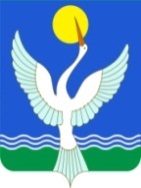 администрацияСЕЛЬСКОГО ПОСЕЛЕНИЯЕРЕМЕЕВСКИЙ сельсоветМУНИЦИПАЛЬНОГО РАЙОНАЧишминскИЙ район РеспубликИ Башкортостан               КАРАР           «26»  декабрь  2019 й.№ 359       ПОСТАНОВЛЕНИЕ«26» декабря  2019 г.                          Утвержденапостановлением администрации сельского поселения Еремеевский  сельсовет муниципального района Чишминский район Республики Башкортостан                         от « 26» декабря 2019 года № 359